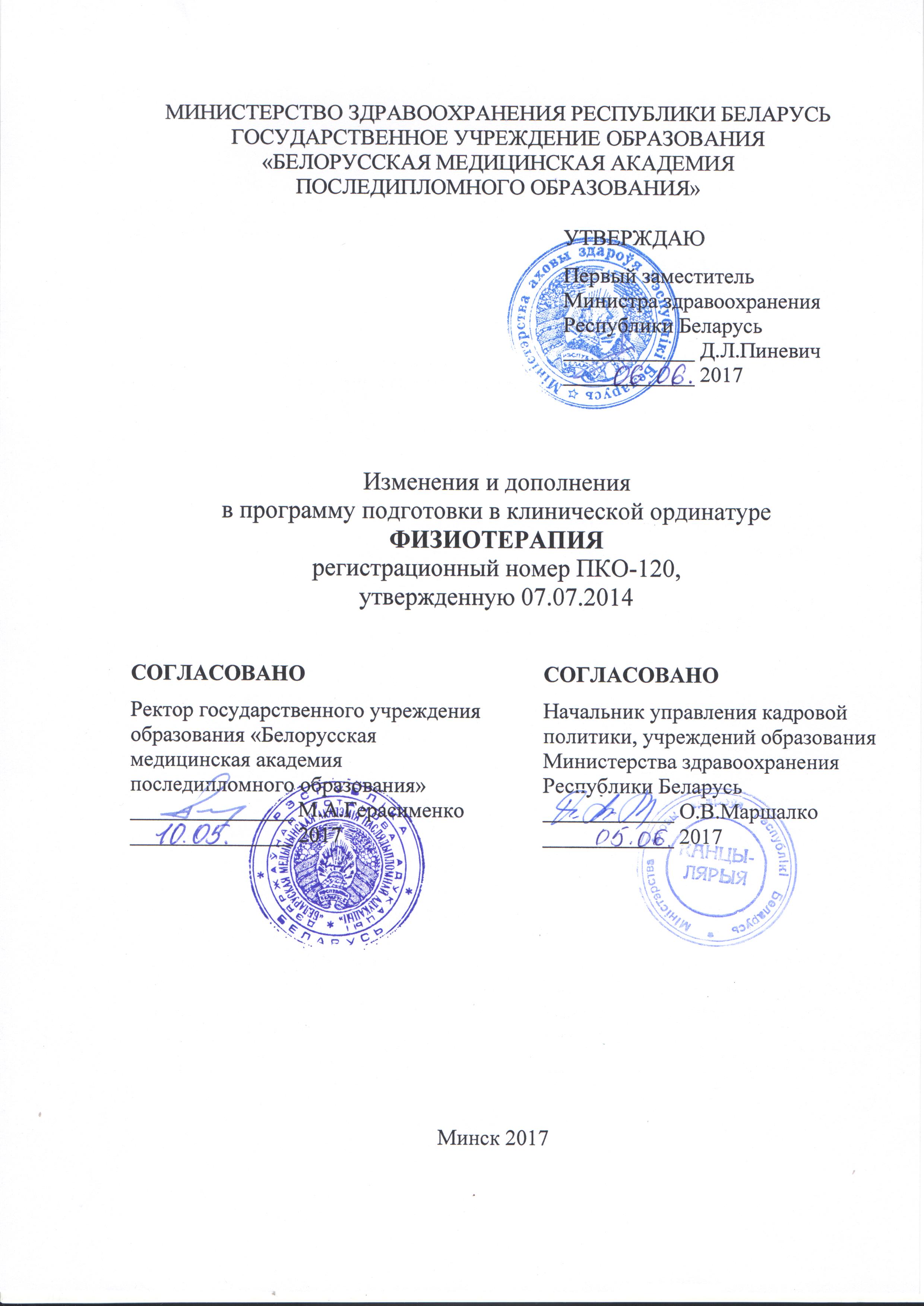 АВТОРЫ:заведующий кафедрой физиотерапии и курортологии учреждения образования «Белорусская медицинская академия последипломного образования», 
кандидат медицинских наук, доцент А.В.Волотовская;старший преподаватель кафедры физиотерапии и курортологии учреждения образования «Белорусская медицинская академия последипломного образования» Е.А.Сущеня; ассистент кафедры физиотерапии и курортологии учреждения образования «Белорусская медицинская академия последипломного образования» Н.В.ВойченкоРЕКОМЕНДОВАНЫ К УТВЕРЖДЕНИЮ:Кафедрой физиотерапии государственного учреждения образования «Белорусская медицинская академия последипломного образования» (протокол № 2 от 20.02.2017);Научно-методическим советом государственного учреждения образования «Белорусская медицинская академия последипломного образования» (протокол № 5 от 05.05.2017)Внести в программу подготовки в клинической ординатуре по специальности «Физиотерапия», регистрационный номер ПКО-120, утвержденную Первым заместителем Министра здравоохранения Республики Беларусь 07.07.2014, следующие изменения и дополнения:1. В содержании программы:пункт 1.1. изложить в следующей редакции «1.1. Основы управления здравоохранением в Республике Беларусь  Здравоохранение как компонент социально-экономического развития страны. Источники финансирования здравоохранения. Организация здравоохранения в зарубежных странах. Всемирная организация здравоохранения (ВОЗ), основные направления деятельности. Участие Республики Беларусь в деятельности ВОЗ.Здравоохранение Республики Беларусь, его структура. Полномочия Президента Республики Беларусь, Совета Министров Республики Беларусь, других государственных органов и государственных организаций в области здравоохранения.Основные принципы государственной политики Республики Беларусь в области здравоохранения. Вопросы здравоохранения в важнейших общественно-политических, законодательных и нормативных правовых актах: Конституция Республики Беларусь, законы Республики Беларусь, постановления Совета Министров Республики Беларусь и др.Виды медицинской деятельности. Организация оказания медицинской помощи. Виды, формы и условия оказания медицинской помощи. Государственные социальные минимальные стандарты: определение, виды. Государственные минимальные социальные стандарты в области здравоохранения. Научные основы управления здравоохранением. Методы управления. Функции управления. Социально-психологические аспекты управления. Программно-целевое управление. Государственные программы в сфере здравоохранения. Государственная программа «Здоровье народа и демографическая безопасность Республики Беларусь» на 2016–2020 годы.Региональная программа государственных гарантий по обеспечению граждан Республики Беларусь доступным медицинским обслуживанием (РПГГ). Структура РПГГ. Среднереспубликанские нормативы объемов медицинской помощи (амбулаторно-поликлиническая помощь, медицинская помощь в стационарных условиях, скорая медицинская помощь).Управление кадрами в здравоохранении. Кадровое обеспечение здравоохранения. Конфликты и их разрешение.Основы маркетинга в здравоохранении, его виды и социально-психологические аспекты. Маркетинг медицинских технологий. Рынок медицинских услуг. Планирование медицинской помощи в амбулаторных условиях. Функция врачебной должности. Планирование медицинской помощи в стационарных условиях.Финансирование здравоохранения, источники финансирования. Оплата труда медицинских работников.Экономика здравоохранения. Виды эффективности в здравоохранении (медицинская, экономическая, социальная). Оценка эффективности в здравоохранении.Медицинская статистика. Применение медицинской статистики в деятельности организаций здравоохранения. Методика анализа деятельности организаций здравоохранения. Основные показатели деятельности больничных и амбулаторно-поликлинических организаций. Медицинская документация. Модель конечных результатов как критерий оценки деятельности организаций здравоохранения.Общественное здоровье и методы его изучения. Факторы, определяющие уровень общественного здоровья, их характеристика. Важнейшие медико-социальные проблемы. Демографическая политика государства. Демографическая безопасность. Цель и задачи, принципы обеспечения демографической безопасности. Понятие и критерии демографических угроз.Основные тенденции демографических процессов в Республике Беларусь и зарубежных странах. Факторы,  определяющие особенности и динамику современных демографических процессов. Современные подходы к изучению заболеваемости и инвалидности населения. Методы изучения заболеваемости, их сравнительная характеристика. Международная статистическая классификация болезней и проблем, связанных со здоровьем, 10-го пересмотра (МКБ-10). Инвалидность.Основные категории организации и экономики здравоохранения: доступность, качество и эффективность медицинской помощи. Основные мероприятия по улучшению доступности медицинского обслуживания населения. Методология управления качеством и эффективностью медицинской помощи. Содержание системы управления качеством медицинской помощи в организациях здравоохранения Республики Беларусь.Первичная медицинская помощь (ПМП): цели, задачи, функции. Врач общей практики, функции, организация работы, преемственность с другими врачами-специалистами.Организация диспансеризации населения. Профилактические осмотры: цели, задачи. Специализированная и высокотехнологичная медицинская помощь: цели, задачи, функции.Медико-социальная и паллиативная медицинская помощь.Основы медицинской экспертизы и медицинской реабилитации. Организация медицинской помощи в амбулаторных и стационарных условиях. Законодательство в области санитарно-эпидемиологического благополучия населения. Организация и проведение санитарно-противоэпидемических мероприятий. Задачи центра гигиены и эпидемиологии (ЦГиЭ).Гигиеническое воспитание населения как одно из направлений профилактики заболеваний, формирования здорового образа жизни. Профилактика неинфекционных заболеваний. Минская декларация по итогам Европейской министерской конференции ВОЗ.»;пункт 1.2. изложить в следующей редакции «1.2. Медицинская информатика и компьютерные технологии Информация и её обработка. Основные категории и понятия информатики. Информатика и информационные технологии. Виды медицинской информации. Характеристики медицинской информации. Состав аппаратного обеспечения персонального компьютера, характеристика основных периферийных устройств. Устройства  хранения информации. Сканирование информации. Настройка BIOS, установка драйверов.Операционная система. Классификация операционных систем. Графический пользовательский интерфейс. Основные программные приложения. Файловые системы. Файлы и каталоги. Права доступа к файлу. Другие функции файловых систем. Инсталляция программного обеспечения. Сервисные программные средства. Служебные программы.Принципы построения вычислительных сетей. Internet, intranet, VPN.  Программные и аппаратные компоненты вычислительной сети. Электронная оргтехника. Современные средства связи и их взаимодействие с компьютерной техникой. Принципы построения локальных вычислительных сетей.Использование прикладных программ общего назначения: текстовых редакторов, электронных таблиц, графических редакторов, средств создания презентаций, пакетов стандартных программ офисного назначения. Применение электронных таблиц в задачах обработки медицинской информации. Вычисления, анализ данных, поддержка принятия решений. Пакеты статистической обработки данных. Ввод данных, обработка, анализ результатов с помощью программ Microsoft Excel, Statistika, SPSS. Медицинские автоматизированные системы.Организационная структура Интернета. Основные протоколы сети Интернет. Система доменных имен DNS.  Защита информации. Криптография. Электронная цифровая подпись.Сервисы Веб 2.0. Отличительные особенности. «Облачные технологии»: понятие, история возникновения, достоинства и недостатки, перспективы внедрения и развития в здравоохранении.»;пункт 1.3. изложить в следующей редакции «1.3. Клиническая фармакология Предмет и задачи клинической фармакологии. Клиническая фармакодинамика, оценка основных параметров. Принципы механизма действия лекарственных средств, их специфичность и избирательность. Общие принципы фармакотерапии, выбора лекарственных средств, дозы, режима дозирования.Клиническая фармакокинетика, основные показатели, методы оценки. Основные фармакокинетические процессы: адсорбция, связь с белком, биотрансформация, распределение, выведение.Основные принципы доказательной медицины.Фармакогенетика и взаимодействие лекарственных средств.Нежелательные реакции на лекарственные средства: пути предупреждения и коррекции.Возрастные и физиологические особенности применения лекарственных средств.Клиническая фармакология лекарственных средств отдельных фармакологических групп. Клиническая фармакология лекарственных средств, используемых для фармакотерапии неотложных состояний в кардиологии и пульмонологии.».2. В информационной части список рекомендуемой литературы изложить в следующей редакции:«Список рекомендуемой литературыОсновная: Вальчук, Э.А. Государственные минимальные социальные стандарты в области здравоохранения : учеб.-метод. пособие / Э.А.Вальчук, 
А.П.Романова. – Минск : БелМАПО, 2013. – 39 с.Волотовская, А.В. Локальная и общая магнитотерапия: применение аппарата «УниСПОК» в клинической практике / А.В.Волотовская, В.С.Улащик, А.С.Плетнев. – Минск : Институт радиологии, 2013. – 21 с.Волотовская, А.В. Метод узкополосной фототерапии с использованием ультрафиолетовых лучей 311 нм : учеб.-метод. пособие / А.В.Волотовская, Л.Е.Козловская. – Минск : БелМАПО, 2014. – 25 с.Волотовская, А.В. Методики низкочастотной магнитотерапии с применением аппарата «ОртоСПОК» / А.В.Волотовская, В.С.Улащик, А.С.Плетнев. – Минск : Институт радиологии, 2013. – 20 с.Волотовская, А.В. Основные принципы комплексного применения лечебных физических факторов: учеб.-метод. пособие / А.В.Волотовская, Л.Е.Козловская. – Минск :  БелМАПО, 2012. –30 с.Волотовская, А.В. Применение методов физиотерапии в лечении сахарного диабета и его осложнений : учеб.-метод. пособие / А.В.Волотовская, Л.Е.Козловская. – Минск, 2015. – 36 с.Волотовская, А.В. Физиотерапия при важнейших заболеваниях внутренних органов – курс лекций по специальности «Общая врачебная практика» : учеб. пособие – Минск : БелМАПО, 2010.Гурленя, А.М. Физиотерапия в неврологии / А.М.Гурленя, Г.Е.Багель, В.Б.Смычек. – М., 2013. – 296 с.Европейская министерская конференция Всемирной организации здравоохранения. Охват всех этапов жизни в контексте положений политики «Здоровье-2020». Минская декларация // Семейный д-р. – 2015. – № 4. – С. 5–7.Здоровье-2020 : основы Европейской политики в поддержку действий всего государства и общества в интересах здоровья и благополучия. – Копенгаген : ВОЗ, 2013. – 232 с. Здравоохранение Республики Беларусь : прошлое, настоящее и будущее / В.И Жарко [и др.]. – Минск : Минсктиппроект, 2012. – 320 с.Илларионов, В.Е. Теория и практика лазерной терапии:
учеб. рук-во. – Изд. 2-е. – М. : Либроком, 2013. –152 с.Клиническая фармакология : нац. рук. / под ред. Ю.Б.Белоусова, [и др.]. – М. : ГЭОТАР-Медиа, 2014. – 976 с.Клиническая фармакология : учебник / под ред. В.Г.Кукеса. – 4-е изд., доп. и перераб. – М. : ГЭОТАР-Медиа, 2012. – 832 с.Клиническая фармакология и фармакотерапия / под ред. В.Г.Кукеса, А.К.Стародубцева. –3-е изд., доп. и перераб. – М. : ГЭОТАР-Медиа, 
2013. – 832 с.Козловская, Л.Е. Электродиагностика / Л.Е.Козловская, А.В.Волотовская. – Минск, 2010. – 26 с. Королюк, И.П. Медицинская информатика / И.П.Королюк.– Самара: СамГМУ, 2012. –  244 с. : ил.Левин, А.Ш. Самоучитель работы на компьютере / А.Ш.Левин. – 11-е изд.– СПб. : Питер, 2013. – 704 с. : ил.Магнитотерапия: теоретические основы и практическое
применение / В.С.Улащик [и др.] ; под общ. ред. В.С.Улащика. – Минск : Бел. навука, 2015. – 379 с.Машковский, М.Д. Лекарственные средства : в 2 т. / М.Д.Машковский. –16-е изд. – М., 2010.Медицинская реабилитация : в 3-х т. / под ред. В.М.Боголюбова. – М., 2010. Медицинская реабилитация : учебник / Г.Н. Пономаренко. – М. : ГЭОТАР-Медиа, 2014. – 360 с.Мумин, А.Н. Физические факторы в лечении и реабилитации больных после операции реплантации сегментов конечностей /А.Н.Мумин, А.В.Волотовская, В.Н.Подгайский. –  Минск, 2010. – 24 с.Общественное здоровье и здравоохранение : учеб. пособие / Н.Н.Пилипцевич [и др.] ; под ред. Н.Н.Пилипцевича. – Минск : Новое знание, 2015. – 784 с.Основы идеологии белорусского государства : учеб.-метод. пособие/ М.А.Герасименко, Т.В.Калинина [и др.]. – Минск : БелМАПО, 2014. –  28 с.Пономаренко, Г.Н. Общая физиотерапия / Г.Н.Пономаренко.- М.: ГЭОТАР Медиа, 2014. – 368 с.Пономаренко, Г.Н. Физиотерапия. Практический атлас. – СПб., 2013.– 182 с.Пристром, Т.А. Физические факторы в комплексном лечении болезни Паркинсона : учеб.-метод. пособие / Т.А.Пристром, А.В.Волотовская, Е.А.Сущеня. – Минск, 2015. –19 с.Пристром, Т.А. Физические факторы в лечении ожирения : учеб.-метод. пособие / Т.А.Пристром, Е.А.Сущеня, А.В.Волотовская. – Минск : БелМАПО, 2014. – 42 с.Рациональная антимикробная терапия : рук. для практ. врачей /
под ред. С.В.Яковлева. – 2-е изд., перераб. и доп. – М. : Литтера, 2015. – 1040 с.Сочетанные физико-фармакологические методы применения кислоты ацетилсалициловой в офтальмологии : учеб.-метод. пособие / Т.А.Гюрджан [и др.]. – М. : БелМАПО, 2012. – 17 с.Сущеня, Е. А. Тракционная терапия: общие основы : учеб.-метод. пособие / Е.А.Сущеня, А.В.Волотовская, Т.А.Пристром. – Минск : БелМАПО, 2014. – 18 с.Техника и методики физиотерапевтических процедур : справочник / под ред. В. М. Боголюбова. – М., 2015. – 408 с.Улащик, В. С. Физиотерапия. Новейшие методы и технологии : справ. пособие / В. С. Улащик. – Минск : Книжный дом, 2013. – 446 с. Ушаков, А. А. Практическая физиотерапия / А. А. Ушаков. – М., 2013. – 688 с.Физиотерапия : нац. рук. / под ред. Г. Н. Пономаренко. – М. : ГЭОТАР-Медиа, 2014. – 864 с.Физиотерапия : учебник / Г.Н.Пономаренко, В.С.Улащик. – М. : ГЭОТАР-Медиа, 2014. – 304 с.Шиманская, И.Г. Реабилитация пациентов с атопическим дерматитом и экземой : учеб.-метод. пособие / И.Г.Шиманская, А.В.Милькото, А.В.Волотовская. – Минск : БелМАПО, 2016. – 42 с.Дополнительная: Брехов, Е.И. Теория и практика КВЧ-лазерной терапии / Е.И.Брехов, В.А.Буйлин, С.В.Москвин. – М., 2007.  – 160 с.Волотовская, А.В. Методики ультразвуковой терапии и фонофореза лекарственных веществ, применяемые в косметологии : учеб.-метод. пособие / А.В.Волотовская. – Минск, 2006. – 25 с.Волотовская, А.В. Фотогемотерапия и ее применение : учеб.-метод. пособие / А.В.Волотовская. – Минск, 2005. –20 с.Грушина, Т.И. Реабилитация в онкологии : физиотерапия / Т.И.Грушина. – М., 2006. – 240 с.Князева, Г.А. Физиобальнеотерапия сердечно-сосудистых заболеваний / Г.А.Князева, В.А.Бадтиева. – М., 2008. – 272 с.Мельник, В.А. Основы идеологии белорусского государства : учеб. пособие. – Минск : Выш. шк., 2010. – 343 с.Аткинсон, А.Дж. Принципы клинической фармакологии / под ред. А.Дж.Аткинсона [и др.] : пер. с англ.; под общ. ред. Г.Т.Сухих. – М. : Практ. медицина, 2013. – 556 с.  Справочник Видаль. Лекарственные препараты в Беларуси : справочник. – М. : ЮБМ Медика Рус, 2013. – 816 с.Харкевич, Д.А. Фармакология / Д.А.Харкевич. –10-е изд. – М. : ГЭОТАР-Медиа, 2010. – 750 с.Метод медицинской реабилитации пациентов с остеоартрозом и остеохондрозом позвоночника: инструкция № 057- 1016 : утв. 28.10.2016 г. / А.В.Волотовская [и др.]. –  Минск, 2016. – 12 с. Метод фотомагнитотерапии ревматоидного артрита: инструкция по применению № 016 – 0416 : утв. 10.05.2016 г. / А.В. Волотовская [и др.]. – Минск, 2016. – 7 с.Микрополяризация мозга / Г. Н. Пономаренко [и др.]. – СПб. , 
2005. – 222 с.Мумин, А.Н. Вибротерапия : учеб.-метод. пособие / А.Н.Мумин, А.В.Волотовская. – Минск :  БелМАПО, 2007. – 26 с.Мумин, А.Н. Техника и методики вакуум-дарсонвализации и лекарственной вакуум-дарсонвализации : учеб.-метод. пособие / А.Н.Мумин, Л.А.Никифоренков, B.C.Улащик. – Минск : БелМАПО, 2012. – 25 с.Пономаренко, Г.Н. Физические методы лечения в гастроэнтерологии / Г.Н.Пономаренко, Т.А.Золотарева.– СПб. : ВМедА, 2004. – 287 с.Середа, В.П. Ингаляционная терапия хронических обструктивных болезней легких / В.П.Середа, Г.Н.Пономаренко. – СПб., 2004. – 222 с.Стругацкий, В.М. Физиотерапия в практике акушера-гинеколога / В.М.Стругацкий, Т.Б.Маланова, К.Н.Арсланян.  – М., 2008.  – 272 с. Улащик, В.С. Трансдермальное введение лекарственных веществ и физические факторы: традиции и инновации / В.С.Улащик. – Минск : Бел. навука, 2017. – 266 с.Улащик, В.С. Физиотерапия. Универсальная медицинская  энциклопедия / В.С.Улащик. – М., 2008. – 640 с.Улащик, В.С. Электрофорез лекарственных веществ: рук. для специалистов / В.С.Улащик. – Минск : Бел. навука, 2010. – 404 с.Улащик, В.С. Элементы молекулярной физиотерапии / В.С.Улащик. – Минск : Бел. навука, 2014. – 257 с.Физиотерапия в комплексном лечении первичных головных болей у детей / А.В.Волотовская [и др.]. – Минск : БелМАПО, 2014. – 40 с. Физиотерапия детских церебральных параличей / А.В.Волотовская 
[и др.]. – Минск : БелМАПО, 2013. – 47 с.Частная физиотерапия / под ред. Г.Н.Пономаренко. – М. :
Медицина, 2005. – 744 с.Нормативные правовые акты:Конституция Республики Беларусь 1994 года : с изм. и доп., принятыми на Республиканских референдумах 24 нояб. . и
17 окт. . – Минск : Амалфея, 2006. – 48 с.О борьбе с коррупцией : Закон Республики Беларусь от 15.07.2015 
№ 305–З.О государственных минимальных социальных стандартах : Закон Республики Беларусь от 11.11.1999 № 322–З : с изм. и доп.О дополнительных мерах по совершенствованию трудовых отношений, укреплению трудовой и исполнительской дисциплины : Декрет Президента Республики Беларусь от 26.07.1999 № 29 : с изм. и доп.О здравоохранении : Закон Республики Беларусь 18 июня .
№ 2435–XII : в ред. Закона Республики. Беларусь от 20.06.2008 № 363-З:
с изм. и доп.О лекарственных средствах : Закон Республики Беларусь от 20.07.2006 № 161-З : с изм. и доп. О мерах по внедрению системы государственных социальных стандартов по обслуживанию населения Республики : постановление Совета Министров Республики Беларусь от 30.05.2003 № 724 : с изм. и доп.О мерах по снижению антибактериальной резистентности микроорганизмов : приказ Министерства здравоохранения Республики Беларусь от 29.12.2015 № 1301.О мерах по укреплению общественной безопасности и дисциплины : Директива Президента Республики Беларусь от 11.04.2004  № 1 : в ред. Указа Президента Республики Беларусь от 12.10.2015 № 420.О некоторых вопросах государственных минимальных социальных стандартов в области здравоохранения : постановление Совета Министров Республики Беларусь от 29.03.2016 № 259.О некоторых вопросах деятельности комиссии по противодействию коррупции в системе Министерства здравоохранения Республики Беларусь : приказ Министерства здравоохранения Республики Беларусь 
от 05.01.2012 № 9 : с изм. и доп.О порядке информирования населения об оказании медицинской помощи в организациях здравоохранения и о порядке направления для получения медицинской помощи : постановление Министерства здравоохранения Республики Беларусь от 02.11.2005 № 44 : с изм. и доп.О санитарно-эпидемиологическом благополучии населения : Закон Республики. Беларусь от 07.01.2012 № 340-З : с изм. и доп. Об усилении требований к руководящим кадрам и работникам организаций : Декрет Президента Республики Беларусь от 15.12.2014 № 5.Об установлении форм «Медицинская справка о рождении», «Врачебное свидетельство о смерти (мертворождении)» и утверждении инструкций о порядке их заполнения : постановление Министерства здравоохранения Республики. Беларусь от 16.12.2010 № 168 : с изм. и доп.Об утверждении Государственной программы «Здоровье народа и демографическая безопасность Республики Беларусь» на 2016–2020 годы : постановление Совета Министров Республики. Беларусь от 14.03.2016 № 200 : 
с изм. и доп. Об утверждении Инструкции о порядке выписки рецепта врача и о внесении изменений и дополнений в постановление Министерства здравоохранения Республики Беларусь от 27 декабря . № 120: постановление Министерства здравоохранения Республики Беларусь 
от 31.10.2007 № 99 : в ред. постановления Министерства здравоохранения Республики. Беларусь от 31.10.2008 № 181 : с изм. и доп.Об утверждении Инструкции о порядке констатации смерти и признании утратившим силу постановления Министерства здравоохранения Республики Беларусь от 2 июля 2002 г. № 47 : постановление Министерства здравоохранения Республики. Беларусь от 20.12.2008 № 228 : с изм. и доп.Об утверждении инструкции о порядке организации оказания медицинской помощи пациентам с некоторыми хирургическими заболеваниями : постановление Министерства здравоохранения Республики. Беларусь от 08.05.2013 № 40.Об утверждении Инструкции о порядке представления информации о выявленных нежелательных реакциях на лекарственные средства и признании утратившими силу некоторых постановлений Министерства здравоохранения Республики Беларусь : постановление Министерства здравоохранения Республики Беларусь от 17.04.2015 № 48.Об утверждении Инструкции о порядке проведения 
диспансеризации : постановление Министерства здравоохранения Республики. Беларусь от 12.08.2016 № 96.Об утверждении клинических протоколов «Экстренная медицинская помощь пациентам с анафилаксией», «Диагностика и лечение системной токсичности при применении местных анестетиков» : постановление Министерства здравоохранения Республики Беларусь от 18.07.2016 г. № 88.Об утверждении клинического протокола оказания скорой (неотложной) медицинской помощи взрослому населению и признании утратившими силу отдельных структурных элементов приказа Министерства здравоохранения Республики Беларусь от 13 июня 2006 г. № 484 : приказ Министерства здравоохранения Республики Беларусь от 30.09.2010 № 1030.Об утверждении Клинического руководства по мониторингу и оценке противотуберкулезных мероприятий в Республике Беларусь : приказ Министерства здравоохранения Республики Беларусь 
от 08.11.2012  № 1323.Концепция реализации государственной политики формирования здорового образа жизни населения Республики Беларусь на период 
до 2020 года : приказ Министерства здравоохранения Республики Беларусь
от 31.03.2011 № 335.Об утверждении надлежащей аптечной практики : постановление Министерства здравоохранения Республики Беларусь от 27.12.2006  № 120 : 
в ред. постановления Министерства здравоохранения Республики Беларусь 
от 31.10.2008 № 181 : с изм. и доп.  Об утверждении примерного табеля оснащения изделиями медицинского назначения и медицинской техники амбулаторно-поликлинических и больничных организаций здравоохранения : приказ Министерства здравоохранения Республики Беларусь от 14.11.2008 № 1044:
с изм. и доп.Об утверждении примерных штатных нормативов медицинских и других работников областных, центральных, центральных городских, центральных районных, городских, районных и участковых больниц и признании утратившими силу некоторых постановлений Министерства здравоохранения Республики Беларусь : постановление Министерства здравоохранения Респ. Беларусь от 03.12.2012 № 186: с изм. и доп.Об утверждении Программы социально-экономического развития Республики Беларусь на 2016–2020 годы  : Указ Президента Респ. Беларусь 
от 15.12.2016 № 466.О мерах по совершенствованию условий оплаты труда работников бюджетных организаций и иных организаций, получающих субсидии, работники которых приравнены по оплате труда к работникам бюджетных организаций : постановление Министерства труда Респ. Беларусь 
от 21.01.2000 № 6 : с изм. и доп.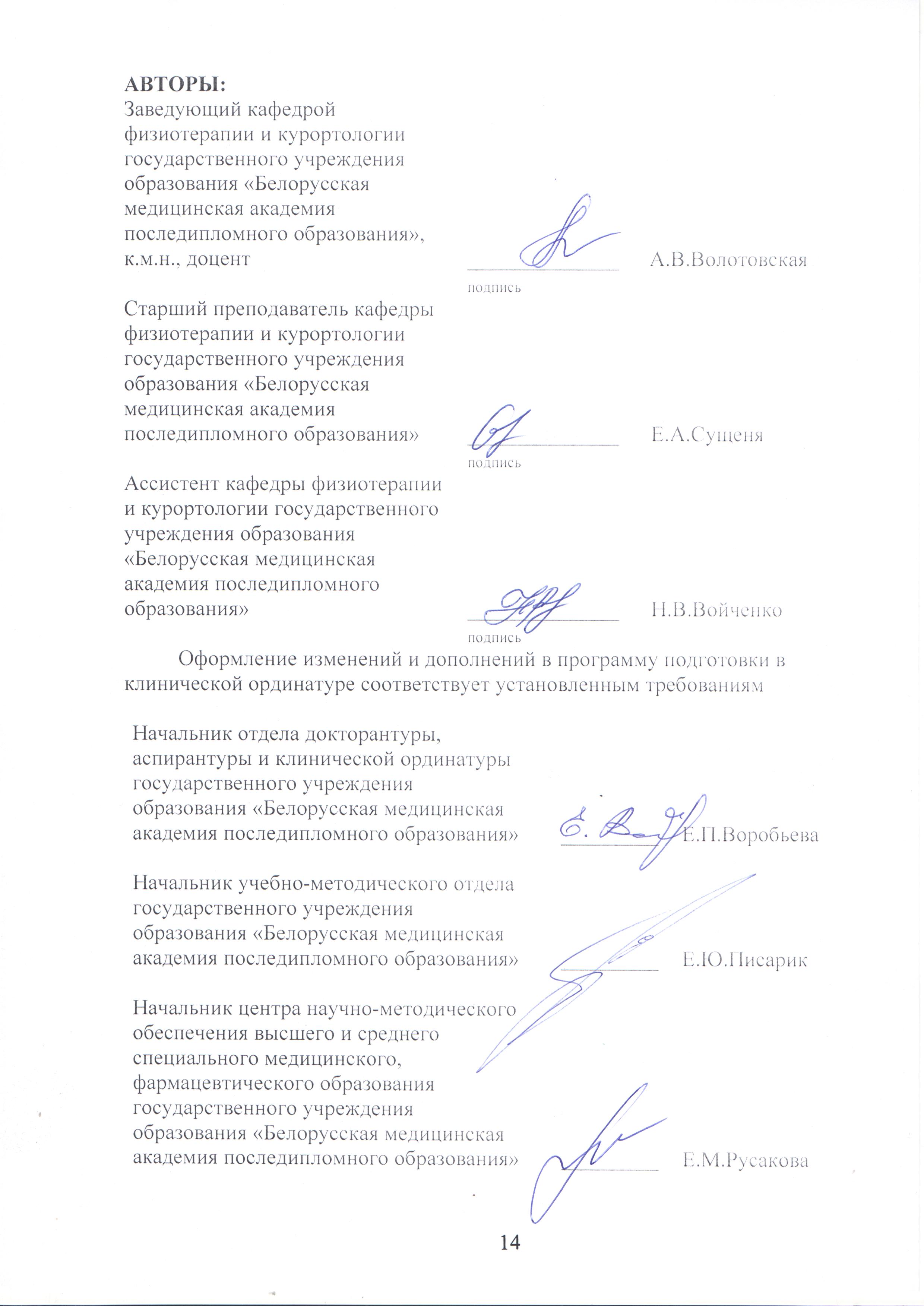 